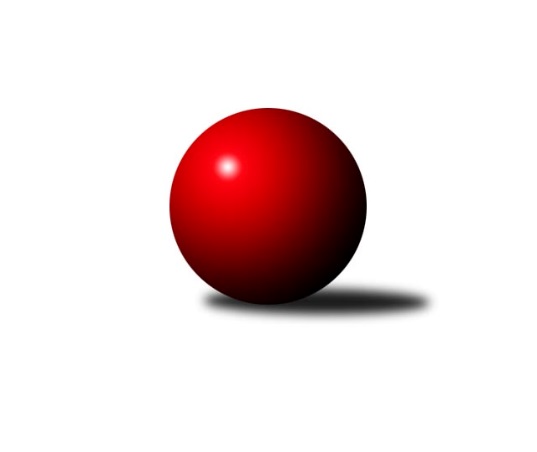 Č.12Ročník 2022/2023	16.7.2024 OP Strakonice a Písek 2022/2023Statistika 12. kolaTabulka družstev:		družstvo	záp	výh	rem	proh	skore	sety	průměr	body	plné	dorážka	chyby	1.	TJ Blatná D	12	7	1	4	53.0 : 43.0 	(75.0 : 69.0)	2322	15	1664	658	65.1	2.	TJ Fezko Strakonice B	12	6	1	5	54.5 : 41.5 	(80.0 : 64.0)	2312	13	1639	673	61.7	3.	TJ Sokol Písek B	12	6	0	6	48.5 : 47.5 	(77.5 : 66.5)	2336	12	1659	677	66.8	4.	TJ Fezko Strakonice C	12	4	0	8	36.0 : 60.0 	(55.5 : 88.5)	2260	8	1621	638	69.8Tabulka doma:		družstvo	záp	výh	rem	proh	skore	sety	průměr	body	maximum	minimum	1.	TJ Blatná D	6	5	1	0	35.0 : 13.0 	(45.5 : 26.5)	2523	11	2625	2410	2.	TJ Fezko Strakonice B	6	4	0	2	29.5 : 18.5 	(41.0 : 31.0)	2400	8	2506	2298	3.	TJ Sokol Písek B	6	4	0	2	28.0 : 20.0 	(44.5 : 27.5)	2209	8	2260	2162	4.	TJ Fezko Strakonice C	6	3	0	3	23.0 : 25.0 	(30.5 : 41.5)	2326	6	2402	2258Tabulka venku:		družstvo	záp	výh	rem	proh	skore	sety	průměr	body	maximum	minimum	1.	TJ Fezko Strakonice B	6	2	1	3	25.0 : 23.0 	(39.0 : 33.0)	2293	5	2478	2142	2.	TJ Sokol Písek B	6	2	0	4	20.5 : 27.5 	(33.0 : 39.0)	2399	4	2468	2298	3.	TJ Blatná D	6	2	0	4	18.0 : 30.0 	(29.5 : 42.5)	2222	4	2393	2034	4.	TJ Fezko Strakonice C	6	1	0	5	13.0 : 35.0 	(25.0 : 47.0)	2268	2	2373	2060Tabulka podzimní části:		družstvo	záp	výh	rem	proh	skore	sety	průměr	body	doma	venku	1.	TJ Sokol Písek B	9	5	0	4	40.0 : 32.0 	(64.5 : 43.5)	2339	10 	3 	0 	2 	2 	0 	2	2.	TJ Fezko Strakonice B	9	4	1	4	39.0 : 33.0 	(58.0 : 50.0)	2251	9 	3 	0 	2 	1 	1 	2	3.	TJ Blatná D	9	4	1	4	35.0 : 37.0 	(50.5 : 57.5)	2308	9 	3 	1 	0 	1 	0 	4	4.	TJ Fezko Strakonice C	9	4	0	5	30.0 : 42.0 	(43.0 : 65.0)	2278	8 	3 	0 	1 	1 	0 	4Tabulka jarní části:		družstvo	záp	výh	rem	proh	skore	sety	průměr	body	doma	venku	1.	TJ Blatná D	3	3	0	0	18.0 : 6.0 	(24.5 : 11.5)	2479	6 	2 	0 	0 	1 	0 	0 	2.	TJ Fezko Strakonice B	3	2	0	1	15.5 : 8.5 	(22.0 : 14.0)	2452	4 	1 	0 	0 	1 	0 	1 	3.	TJ Sokol Písek B	3	1	0	2	8.5 : 15.5 	(13.0 : 23.0)	2337	2 	1 	0 	0 	0 	0 	2 	4.	TJ Fezko Strakonice C	3	0	0	3	6.0 : 18.0 	(12.5 : 23.5)	2196	0 	0 	0 	2 	0 	0 	1 Zisk bodů pro družstvo:		jméno hráče	družstvo	body	zápasy	v %	dílčí body	sety	v %	1.	Pavel Sitter 	TJ Sokol Písek B 	9.5	/	12	(79%)	17	/	24	(71%)	2.	Matyáš Hejpetr 	TJ Fezko Strakonice B 	9	/	10	(90%)	18	/	20	(90%)	3.	Marie Lukešová 	TJ Sokol Písek B 	8	/	8	(100%)	15	/	16	(94%)	4.	Václav Kalous 	TJ Fezko Strakonice B 	7	/	9	(78%)	12	/	18	(67%)	5.	Adriana Němcová 	TJ Fezko Strakonice B 	7	/	10	(70%)	12	/	20	(60%)	6.	Karel Koubek 	TJ Blatná D 	7	/	11	(64%)	15.5	/	22	(70%)	7.	Jiří Linhart 	TJ Fezko Strakonice B 	7	/	12	(58%)	11	/	24	(46%)	8.	Josef Navrátil 	TJ Blatná D 	6	/	8	(75%)	11	/	16	(69%)	9.	Jakub Kareš 	TJ Fezko Strakonice C 	6	/	11	(55%)	7.5	/	22	(34%)	10.	Jiří Maťátko 	TJ Fezko Strakonice C 	6	/	12	(50%)	13	/	24	(54%)	11.	Luboš Skuhravý 	TJ Blatná D 	5	/	5	(100%)	9	/	10	(90%)	12.	Karel Palán 	TJ Fezko Strakonice C 	5	/	7	(71%)	9	/	14	(64%)	13.	Petra Prýmasová 	TJ Blatná D 	5	/	7	(71%)	9	/	14	(64%)	14.	Václav Poklop 	TJ Fezko Strakonice B 	4.5	/	6	(75%)	7	/	12	(58%)	15.	Martina Bendasová 	TJ Sokol Písek B 	4	/	6	(67%)	9	/	12	(75%)	16.	Libor Hejpetr 	TJ Fezko Strakonice B 	4	/	9	(44%)	8.5	/	18	(47%)	17.	Iva Švejcarová 	TJ Sokol Písek B 	4	/	10	(40%)	12	/	20	(60%)	18.	Miroslav Procházka 	TJ Sokol Písek B 	4	/	10	(40%)	8.5	/	20	(43%)	19.	Kateřina Maršálková 	TJ Sokol Písek B 	3	/	4	(75%)	7	/	8	(88%)	20.	Jaroslav Pýcha 	TJ Blatná D 	3	/	5	(60%)	6	/	10	(60%)	21.	František Nesveda 	TJ Blatná D 	3	/	6	(50%)	8	/	12	(67%)	22.	Bohuslava Říhová 	TJ Blatná D 	3	/	6	(50%)	7	/	12	(58%)	23.	Jaroslav Petráň 	TJ Fezko Strakonice C 	3	/	7	(43%)	5	/	14	(36%)	24.	Ondřej Skolek 	TJ Blatná D 	3	/	9	(33%)	6.5	/	18	(36%)	25.	Miroslav Kocour 	TJ Fezko Strakonice C 	3	/	10	(30%)	5	/	20	(25%)	26.	Jaroslav Holfeld 	TJ Fezko Strakonice B 	3	/	11	(27%)	8	/	22	(36%)	27.	Josef Herzig 	TJ Fezko Strakonice C 	2	/	6	(33%)	4.5	/	12	(38%)	28.	Josef Kohout 	TJ Blatná D 	2	/	6	(33%)	2	/	12	(17%)	29.	Jiří Richter 	TJ Sokol Písek B 	2	/	9	(22%)	3	/	18	(17%)	30.	Vladimír Falc 	TJ Fezko Strakonice C 	2	/	11	(18%)	7	/	22	(32%)	31.	Milada Pirožeková 	TJ Fezko Strakonice B 	1	/	2	(50%)	2.5	/	4	(63%)	32.	Zlatuše Hofmanová 	TJ Sokol Písek B 	1	/	2	(50%)	2	/	4	(50%)	33.	Olga Procházková 	TJ Sokol Písek B 	1	/	10	(10%)	4	/	20	(20%)	34.	Marcela Kalesová 	TJ Fezko Strakonice B 	0	/	1	(0%)	1	/	2	(50%)	35.	Matěj Pekárek 	TJ Blatná D 	0	/	2	(0%)	0	/	4	(0%)	36.	Eva Konzalová 	TJ Blatná D 	0	/	3	(0%)	0	/	6	(0%)	37.	Miroslav Loukota 	TJ Blatná D 	0	/	5	(0%)	1	/	10	(10%)	38.	Jaroslav Čejka 	TJ Fezko Strakonice C 	0	/	6	(0%)	2.5	/	12	(21%)Průměry na kuželnách:		kuželna	průměr	plné	dorážka	chyby	výkon na hráče	1.	TJ Blatná, 1-4	2444	1724	719	60.8	(407.4)	2.	TJ Fezko Strakonice, 1-4	2350	1663	686	68.2	(391.7)	3.	TJ Sokol Písek, 1-2	2183	1571	611	66.3	(363.9)Nejlepší výkony na kuželnách:TJ Blatná, 1-4TJ Blatná D	2625	10. kolo	Josef Navrátil 	TJ Blatná D	481	8. koloTJ Blatná D	2550	8. kolo	Karel Koubek 	TJ Blatná D	475	10. koloTJ Blatná D	2523	2. kolo	Marie Lukešová 	TJ Sokol Písek B	472	4. koloTJ Blatná D	2517	12. kolo	Matyáš Hejpetr 	TJ Fezko Strakonice B	464	12. koloTJ Blatná D	2512	4. kolo	Luboš Skuhravý 	TJ Blatná D	457	10. koloTJ Fezko Strakonice B	2478	12. kolo	Jaroslav Pýcha 	TJ Blatná D	452	4. koloTJ Sokol Písek B	2468	4. kolo	Luboš Skuhravý 	TJ Blatná D	448	2. koloTJ Sokol Písek B	2452	10. kolo	Adriana Němcová 	TJ Fezko Strakonice B	446	6. koloTJ Blatná D	2410	6. kolo	Josef Navrátil 	TJ Blatná D	445	4. koloTJ Fezko Strakonice C	2337	2. kolo	Jaroslav Pýcha 	TJ Blatná D	443	10. koloTJ Fezko Strakonice, 1-4TJ Fezko Strakonice B	2506	9. kolo	Marie Lukešová 	TJ Sokol Písek B	457	9. koloTJ Fezko Strakonice B	2444	11. kolo	Josef Navrátil 	TJ Blatná D	455	5. koloTJ Fezko Strakonice B	2440	7. kolo	Karel Koubek 	TJ Blatná D	453	11. koloTJ Fezko Strakonice B	2409	10. kolo	Marie Lukešová 	TJ Sokol Písek B	452	5. koloTJ Sokol Písek B	2406	5. kolo	Matyáš Hejpetr 	TJ Fezko Strakonice B	446	10. koloTJ Fezko Strakonice C	2402	5. kolo	Matyáš Hejpetr 	TJ Fezko Strakonice B	444	3. koloTJ Blatná D	2393	5. kolo	Karel Palán 	TJ Fezko Strakonice C	440	1. koloTJ Blatná D	2386	11. kolo	Adriana Němcová 	TJ Fezko Strakonice B	438	1. koloTJ Fezko Strakonice C	2373	1. kolo	Pavel Sitter 	TJ Sokol Písek B	433	9. koloTJ Fezko Strakonice B	2364	1. kolo	Matyáš Hejpetr 	TJ Fezko Strakonice B	433	7. koloTJ Sokol Písek, 1-2TJ Fezko Strakonice B	2298	8. kolo	Marie Lukešová 	TJ Sokol Písek B	424	6. koloTJ Sokol Písek B	2260	12. kolo	Matyáš Hejpetr 	TJ Fezko Strakonice B	424	8. koloTJ Sokol Písek B	2241	7. kolo	Jakub Kareš 	TJ Fezko Strakonice C	403	12. koloTJ Sokol Písek B	2206	6. kolo	Matyáš Hejpetr 	TJ Fezko Strakonice B	401	2. koloTJ Sokol Písek B	2198	2. kolo	Kateřina Maršálková 	TJ Sokol Písek B	397	12. koloTJ Fezko Strakonice B	2193	2. kolo	Iva Švejcarová 	TJ Sokol Písek B	397	8. koloTJ Sokol Písek B	2189	8. kolo	Jaroslav Pýcha 	TJ Blatná D	396	1. koloTJ Blatná D	2188	1. kolo	Kateřina Maršálková 	TJ Sokol Písek B	395	8. koloTJ Fezko Strakonice C	2171	6. kolo	Martina Bendasová 	TJ Sokol Písek B	394	7. koloTJ Sokol Písek B	2162	1. kolo	Pavel Sitter 	TJ Sokol Písek B	392	2. koloČetnost výsledků:	7.0 : 1.0	6x	6.5 : 1.5	1x	6.0 : 2.0	3x	5.0 : 3.0	6x	4.0 : 4.0	1x	3.0 : 5.0	2x	2.0 : 6.0	4x	1.0 : 7.0	1x